M28_1.014.Poskytovanie zmien číselníkov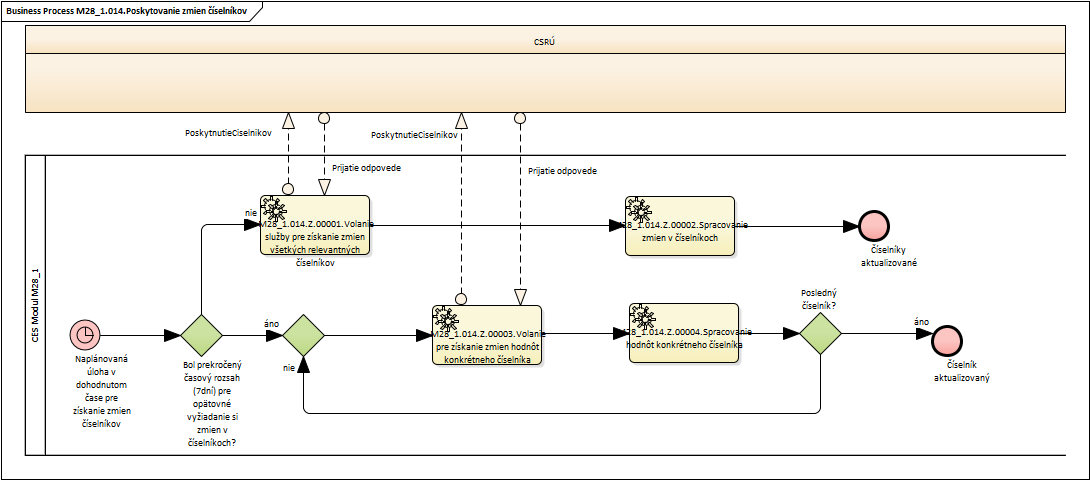 Obrázok 1 – Procesný modelPopis procesu Proces aktualizácie hodnôt číselníkov RFO v lokálnej kópii údajov CES MODUL M28_1.CES MODUL M28_1 odošle požiadavku na získanie všetkých číselníkov (požiadavka neobsahuje názov číselníka) voči RFO.RFO/IS CSRÚ príjme požiadavku a overí časový limit pre získanie zmien všetkých číselníkov (lehota je popísaná pod popisom procesu).Ak nebol prekročený časový rozsah pre opätovné vyžiadanie zmien v číselníkochIS RFO/IS CSRÚ vráti zoznam všetkých zmenených hodnôt všetkých RFO číselníkov v jednej odpovedi. CES MODUL M28_1 spracuje prijaté dáta.Ak bol prekročený časový rozsah pre opätovné vyžiadanie zmien v číselníkoch, IS RFO o tejto skutočnosti informuje v odpovedi. Následne CES MODUL M28_1 odošle požiadavku na získanie zmien hodnôt konkrétnych číselníkov. CES vytvorí požiadavku na získanie zmien konkrétneho číselníka, s dátumami zmien a číslom stránky.IS RFO/IS CSRÚ vráti odpoveď.CES MODUL M28_1 spracuje prijaté dáta.Volanie sa opakuje, zvyšovaním čísla stránky pre konkrétny číselník, až kým nie je odpoveď s dátami prázdna. Následne pokračuje spracovanie pre ďalší číselník, znova od kroku 4a.Pre opakované volanie služby na získanie zmien hodnôt všetkých číselníkov je definovaný interval (v súčasnosti je nastavená hodnota 7 dní) od posledného zavolania. Ak sa prekročí definovaný interval, ako výstup je vrátený chybový kód 1093 – Bol prekročený časový rozsah pre poskytovanie všetkých zmien v číselníkoch. Pre poskytnutie zmien v číselníkoch využite stránkovanie poskytovaných zmien.Roly a aktivityTabuľka rolí a aktivítTabuľka 1 – Roly a aktivityPopis vykonaných aktivítTabuľka 2 – AktivityBusiness workflowProces neobsahuje používateľské aktivity.Proces M28_1.014.Poskytovanie zmien číselníkovOrg./Odd. Správa CESRola CES Modul M28_1Aktivita M28_1.014.Z.00001Volanie služby pre získanie zmien všetkých relevantných číselníkovM28_1.014.Z.00002Spracovanie zmien v číselníkochM28_1.014.Z.00003Volanie pre získanie zmien hodnôt konkrétneho číselníkaM28_1.014.Z.00004Spracovanie hodnôt konkrétneho číselníkaVstup do procesu Odoslanie požiadavky na získanie všetkých číselníkov.Výstup z procesu Všetky relevantné číselníky spracované v CES MODUL M28_1.AktivitaPopisM28_1.014.Z.00001Volanie služby pre získanie zmien všetkých relevantných číselníkovCES MODUL M28_1 odošle požiadavku na získanie všetkých číselníkov (požiadavka neobsahuje názov číselníka).RFO/IS CSRÚ príjme požiadavku, spracuje ju a odošle požadovanú sadu dát.M28_1.014.Z.00002Spracovanie zmien v číselníkochCES MODUL M28_1 spracuje prijaté dáta z odpovede o  zmenených hodnotách vo všetkých zmenených číselníkoch RFO. M28_1.014.Z.00003Volanie pre získanie zmien hodnôt konkrétneho číselníkaCES MODUL M28_1 odošle požiadavku na získanie zmien hodnôt konkrétneho číselníka.  RFO/IS CSRÚ príjme požiadavku, spracuje ju a odošle požadovanú sadu dát.M28_1.014.Z.00004Spracovanie hodnôt konkrétneho číselníkaCES MODUL M28_1 spracuje prijaté dáta. Ak je spracovanie úspešné, CES MODUL M28_1 pokračuje postupným spracovaním všetkých číselníkov RFO a všetkých stránok odpovede.